Ansøgningsskema - for Lokalpuljen i Valby  Vejledning til ansøgningsskemaDenne vejledning er ment som en hjælp til at udfylde skemaet.En ansøgning om puljemidler hos Valby Lokaludvalg skal indeholde følgende:et udfyldt ansøgningsskemaet realistisk budget med alle forventede indtægter og udgifter, herunder evt. medfinansiering (se vejledning)Om punkt 1Skriv projektets navn. Tænk på at give det en sigende og forståelig titel.Om punkt 2Skriv navnet på den forening, gruppe, organisation eller privatperson som står bag projektet.Om punkt 3Skriv den fulde adresse på foreningen, organisationen eller privatpersonen, som står bag aktiviteten.Om punkt 4Skriv kontaktoplysninger på den person, f.eks. i foreningen, gruppen eller organisationen, som er ansvarlig for aktiviteten og som kan kontaktes i forbindelse med eventuelle spørgsmål eller tvivl, som måtte opstå i forhold til ansøgningen.Om punkt 5Skriv det fulde beløb der ansøges om hos Valby Lokaludvalg.Om punkt 6Skriv her hvis du/I allerede har søgt eller fået bevilliget penge til denne aktivitet fra anden side. Vedlæg gerne en kopi af ansøgningen om støtte fra anden side, samt eventuelt svar.Om punkt 7Skriv her hvor meget I selv bidrager med økonomisk til arrangementet. Det kan f.eks. være mad/drikke eller arbejdstimer og ressourcer.  Notér da den udgift I forventer at have i denne sammenhæng. Om punkt 8Skriv her de samlede udgifter, der er for projektet. Om punkt 9Skriv datoen/datoerne for arrangementets afholdelse.Om punkt 10Skriv hvor arrangementet afholdes f.eks. bydel og adresse.Om punkt 11Hvem er målgruppen for projektet? Hvordan fordeler projektet sig på en eller flere aldersmæssige målgrupper? Beskriv gerne hvorfor I mener netop denne gruppe har et ekstra behov.Om punkt 12Beskriv aktivitetens formål. Hvad vil I opnå, ændre eller udvikle?Om punkt 13Beskriv hvilke mål I har sat for projektet og beskriv hvordan I efterfølgende vil måle, at indsatsen har været en succes.Om punkt 14Teksten under punkt 14 bliver Lokaludvalgets førstehåndsindtryk af jeres projekt. Her skriver I de væsentligste oplysninger – og gerne på en måde, så udvalget hurtigt kan sætte sig ind i projektet. Vi foreslår, at I inkluderer følgende punkter i jeres beskrivelse:AktivitetenBeskriv aktiviteten. Hvad skal der foregå og hvad skal den indeholde?ArrangørerneBeskriv aktivitetens arrangører. Hvem er I? Er I en forening, en enkeltperson, en gruppe eller andet? Beskriv eventuelt foreningens/gruppens formål.Formål med aktivitetenBeskriv aktivitetens formål. Hvad vil I opnå, ændre eller udvikle?MålgruppeBeskriv aktivitetens målgruppe. Hvem henvender aktiviteten sig til (f.eks. unge, ældre eller en særlig gruppe). Hvor mange mennesker regner I med, at der deltager i aktiviteten?SamarbejdspartnereBeskriv relevante samarbejdspartnere. Hvem er samarbejdspartnere i forhold til denne aktivitet? Har aktiviteten ingen samarbejdspartnere udelades dette punkt.AnnonceringBeskriv hvorledes aktiviteten annonceres. Hvor annonceres arrangementet og hvordan kan man som deltager blive gjort opmærksom på arrangementets eksistens?Om punkt 15Eksempel på fyldestgørende budget:Om punkt 16Vi bruger oplysningen til lokaludvalgets egen statistik over ansøgninger og puljemidler.Har I spørgsmål, er I velkomne til at ringe eller skrive til sekretariatet.Ansøgningen skal sendes til: Valby LokaludvalgMrk.: ansøgningvalbylokaludvalg@okf.kk.dkTlf. 51 52 76 83Persondataloven forpligter Københavns Kommune til at oplyse dig om, at lokaludvalget ved behandlingen af din ansøgning vil behandle personoplysninger om dig helt eller delvist ved hjælp af EDB. Oplysningerne behandles med det formål at træffe afgørelse i anledning af din ansøgning. Hvis du beder om det, har du ret til at få oplyst, hvilke oplysninger lokaludvalget behandler. Henvendelse herom bedes rettet til lokaludvalget på ovenstående adresse.1.Projekttitel:2.Arrangørs navn:3.Adresse:4.Kontaktperson (navn, adresse, telefonnummer og mail):5.Hvor meget ansøges Valby Lokaludvalg om?:6. Evt. søgt eller bevilget støttebeløb fra anden side:7.Egen medfinansiering:8.Samlede udgifter:9. Hvornår foregår projektet (evt. tidsplan)?:10.Sted for projektets gennemførelse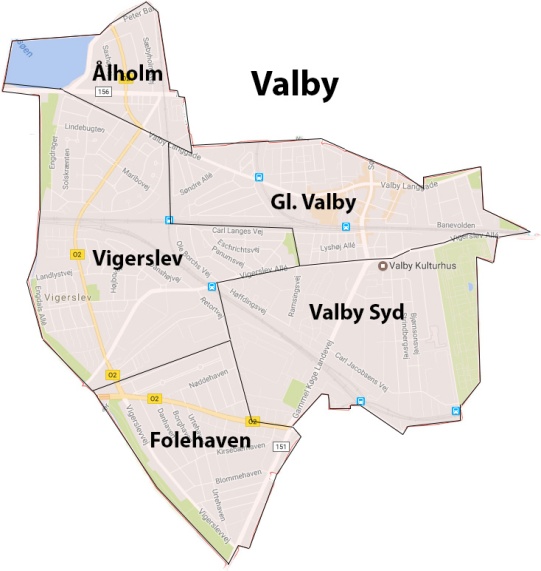 (Angiv adresse og kvarter jf. kortet):11. Målgruppe (sæt gerne op til 4 kryds):Børn (0 - 9 år)Børn og Unge (10 - 19 år)Voksne (20 - 60 år)Ældre (+60 år)12.Formål med projektet:13.Mål og succeskriterier:14.Beskrivelse af projekt, max. 150 ord (denne beskrivelse offentliggøres i indstilling vedr. støtte). Yderligere projektbeskrivelse kan vedlægges separat.15.Samlet budget (alle forventede indtægter og udgifter, herunder evt. medfinansiering). Se vejledning.16.Har I tidligere som projektorganisation, forening, virksomhed eller individer søgt Valby Lokaludvalg om støtte til dette eller lignende projekter?Samlet budget IndtægterStøtte fra Valby Lokaludvalg    4.000 krStøtte fra Tuborgfondet    7.000 krEgen medfinansiering    1.000 krI  alt12.000 krUdgifterLeje af lyd og lys    5.000 krMarkedsføring    2.000 krWorkshopmaterialer    2.000 krLokaleleje    3.000 krI alt12.000 kr